        من النعمة       من شكرها بالكفران            فلا مكان لرده، وإذا انتفى مكان الرد ينتفي قطعاً.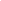          من ناصر أو من يلي أمرهم، وقد وقف ابن كثير على    بالياء، وقد ذكر وجهه في    (). أشار إلى أن الحافظ عنايته والمعقبات آثار سلطنته على دأب ما يتعارفه الناس وإلا فعلمه أشمل وحفظه أقوى وأكمل.	        إرادة خوف وطمع، مفعول لـه بتقدير المضاف ()، والمعنى: أن عند لمعان البرق يُخاف من الصاعقة ويُطمع في الرحمة، وقيل: الخوف والطمع بمعنى الإخافة والإطماع()، أو نصباً على الحال من البرق، أو المخاطبين بتقدير ذو()، أو إطلاق() المصدر بمعنى المفعول أو الفاعل().	      جمع() ثقيلة، وصف للسحاب() بالجمع؛ لأنه اسم الجمع والواحد سحابة().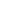      سامعوه()؛ لأن الرعد صوت اصطكاك() أجرام السحاب، أو هو لما في الحديث: « أن الرعد ملك موكل بالسحاب، والبرق من لمعان مخاريق من نار بيده يسوق بها السحاب »() فباعتبار() صوته الهائل من الآيات الباهرة الدالة على كمال قدرته وعظم مخلوقاته. وعن الحسن: "هو خلق من خلق الله ليس بملك"().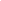      لكمال علمهم بعظيم سلطانه وعلو شأنه، وكل من كان أعلم بالله() كان [أتقى]() وأخشى، وقيل: المجرور عائد إلى الرعد()؛ وليس بشيء.        يهلكه أو يوقع فيه نقصاً بحرق شيء منه.      في شأنه من كمال العلم والقدرة على الإعادة حتى أوردوا ذلك في معرض التعجب ممن يحيي العظام وهي رميم، والجدال شدة الخصومة من الجَدْل وهو: الفَتْل()، والجملة معطوفة على قوله:        () المعطوف على()   ()()، والعدول من الفعلية إلى الاسمية للدلالة على أنهم ما ازدادوا بعد تلك الآيات التي تبهر الألباب إلا عناداً().ويجوز أن يكون عطفاً() على قوله:      () على معنى هو الذي يريكم هذه الآيات الدالة على كمال العلم والقدرة وأنتم تجادلون. التفتت() إلى الغيبة تبعيداً لهم عن شرف الخطاب، وأنهم من الإنسانية بمعزل، والوجه الأول أملأ فائدة().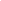 وقيل(): الواو للحال، وذلك أن أربد أخا لبيد() وَفَدَ مع عامر بن الطفيل() على رسول الله  قاصدين قتله، فأخذ أربدُ يجادله ويقول: "أخبرني عن ربنا أَمِنْ نحاس أم من حديد؟" ودار أربد خلفه وقبض على سيفه()، فقال رسول الله : » اللهم اكفنيهما بما شئت « فأصابته الصاعقة فأحرقته مكانه، وخرج عامر فنزل في بيت سلولية فأصابه طاعون فذهب خلف صاحبه إلى جهنم، وكان يقول: "غُدَّة كغدة البعير وموت في بيت سلولية"(). لأن سلول أذل قبائل العرب().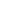        قوي المكايدة والمكر لا يدافع()، وفي الحديث: إن إبراهيم قال: كذبت ثلاث كذبات/ قال رسول الله  : « ما كذب كذبة إلا وهو يماحل بها عن الإسلام »() يمدحه بذلك، وأصل() المَحْل: قحط المطر(). ويجوز أن يكون من حال بين الشيئين إذا دفع أحدهما عن الآخر، أو من حال يحول إذا قدر وقوي على الخصم() كما في الحديث: « اللهم بك أصول وبك أحول »() أو الحيلة() على غير القياس، ويجوز أن يكون بمعنى الفَقَار مستعاراً() للقوة كقوله  : « ساعِدُ اللهِ أشدُّ، وَمُوسَاهُ أحدُّ »() رداً على المشركين في قطع أذن البحيرة().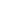 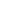       جملة مستأنفة، و      إن كان ضد الباطل فالمعنى أن الله هو الحقيق بأن يُدعى ويُعبد؛ لأنه الذي يسمع ويجيب فدعاء() غيره دعاء الباطل، وإن كان من أسمائه تعالى فأصل الكلام: له دعوته، فيدل على اختصاص الدعاء [به]()()، وإنما وضع      موضع الضمير للدلالة على أنه الثابت وما عداه إنما يستفيد ثبوتاً بالعرض(). ثم إن كانت الآية في أربد وعامر فالجملتان دلتا على أن هلاكهما من حيث لم يشعرا به مِحالٌ من الله وإجابةٌ لدعوة رسوله، وإن كانت عامة فالمراد وعيد الكفرة على مجادلة رسول الله بحلول محاله بهم().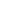       أي: الأصنام الذين يدعوهم الكفار ويعبدونهم، المفعول محذوف().       ما مِنْ دفع ضر أو جلب نفع؛ لأنها جمادات              شُبه الداعون للأصنام بمن بسط كفيه ناشراً أصابعه يريد اغتراف الماء في أنهما لا يحصلان على طائل؛ لأن الماء يتوصل إليه بالقبض لا بالبسط فالاستثناء من أعم الأحوال()، ووجه الشبه عقلي() اعتباري(). أو شبه حال آلهتهم حين التجائهم إليها في دفع ما أهمهم في عدم الشعور فضلاً عن الاستطاعة للاستجابة بما يمرئ من عطشان أحوج ما هو إليه يناديه عبارة وإشارة والمنادى لا إدراك() لـه ولا حراك()، وعلى الوجهين فيه شائبة تهكم().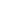          في ضياع، لا يجلب نفعاً سواء دعوا الأصنام أو الله أو الملائكة، تعميم وتأييس لهم من جميع الجهات().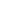           ينقاد لما أراده طائعاً أو كارهاً(). أصل السجود الانحناء والانخفاض() قال:وقلنَ له أَسْجِدْ لليلَى فأَسْجَدَا ()أي: طَأْطِأْ يأمرن البعير()، وفي الحديث: "كان كسرى يسجد للطايع()"() قال الأزهري(): [معناه]() كان يخفض رأسه()، وتخصيصه بوضع الجبهة عرفٌ طارٍ.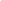 وقيل: المراد وضع الجبهة، والكافـر يسجـد حـال الضـرورة().   أيضاً يسجد() لـه ويتصرف() على مشيئته امتداداً وتقلصاً وفيئاً وزوالاً    ضد الرواح، من أول النهار إلى وقت الزوال      جمع [الأصيل]() من العصر إلى الغروب، والمراد() بهما الدوام، وإنما خص الوقتين لظهور الامتداد والتقلص فيهما().       بعد إقامة الدلائل القاطعة على تفرده بأمر الملك والملكوت أمره بأن يسألهم عن ذلك ليلزمهم باعترافهم بذلك وأنهم لا يجدون سبيلاً إلى العدول عنه فيتركب عليهم الحجة      حكاية لقولهم كأنه قيل: [قل](): ما أجابوك به من قولهم: الله إذ قلت لهم: من رب السماوات؟، أو تلقين لهم كأنه قيل: لقنهم الجواب فإنهم يذعنون له ثم ألزمهم بعد ذلك().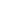        شروع في الإلزام، والهمزة داخلة على الفاء العاطفة() أي: أَبَعْدَ() أن علمتموه رب السماوات والأرض جعلتم مكانه أرباباً تعبدونها وكان مقتضى ذلك العلم التوحيد فكيف عميت بصائركم؟          فضلاً() عن إحداث ذلك في الغير.       المشرك والموحد، أو الجاهل والعالم        () الكفر والإيمان، وإنما جمع الظلمات لاشتمال الكفر على الشبهات والشكوك والحق واضح أبلج، الاستفهام للإنكار أي: لا استواء، وفائدته: الحث على التأمل، وأن لا يرضى السامع بدخوله في زمرة العمي المستغرقين في الظلمات.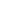       أي: بل أجعلوا لله شركاء     صفة لشركاء       خلق الله وخلق الشركاء فيكون لهم في ذلك شبهة يحتاج إلى إزالتها، ولما لم يكن لهم في ذلك شبهة فضلاً عن حجة كان الحكاية عنهم أدخل في الذم()، وفيه تهكم فإنهم جعلوا ما لا يملك لنفسه ضراً ولا نفعاً كمن بيده الأمر كله فنبه على مكان الاشتباه() نافياً ناعياً عليهم.       موجده     في الألوهيـة     كامل القهر والغلبة على الخلائق كلها فهو المستحق للعبادة لا غير.      من السحاب؛ لأن ما علاك سماء()، أو من حقيقة الفلك؛ لأنه المبدأ الأول().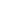     جمع وادٍ وهو مسيل الماء    [بمقدارها]() من الصغر والكبر()، أو بالمقدار الذي علمه الله أنه نافع لكل ناحية()، وتنكير الأودية؛ لأن المطر يقع بحسب العادة() بعض بقاع() الأرض دون بعض()      غثاءً     عالياً على وجه الماء()  ومما توقدون عليه في النار  من المعادن     تبتغون صوغ الحلي     من أنواع الأواني وآلات الحرب والحرث      مثل الذي على وجه الماء. وقرأ حمزة والكسائي وحفص    بالياء()، وهو المختار؛ لأن الغرض إرشادهم لا المؤمنين().        يمثلهما ويبرزهما في صورة المحسوس إزاحة للشبهة. مثّل الحق وأهله بالماء المنـزل من السماء السائل في أودية، وانتفع الناس به أنواعاً من الانتفاع من صوغ الحلي واتخاذ الآلات والأواني التي تبقى مدداً متطاولة()/، والباطل في سرعة زواله وانسلاخه عن المنفعة بالزبد الذي يرمي [به الماء]() أو الفلزّ () فينعدم في الحال وينمحي أثره.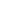 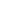        مجفوءاً مصدر جَفَأَ()، أي: مرمياً يرميه السيل والفلز، نصبٌ على الحال() أصله: الجفه()، وفي حديث البراء يوم حنين: "انطلق جفاء من الناس إلى هذا الحي من هوازن"() يريد سراعهم وأوائلهم.      من الماء في المنابع() والآبار والجَبُوب() وما ينشأ منها من الثمار وأصناف الحبوب المدخرة والمعادن،       أزمنة متطاولة().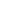 وقيل: شبه القرآن المنزل بالماء، والقلوب بالأودية()، ووساوس الشيطان وهواجس النفس بالزبد الذي يعلو الماء، والحق الذي استفيد من القرآن واستنبط منه بالجواهر والذهب الخالص من الخبث، والباطل الذي يتولد من تلك الوساوس بالجفاء، وكما أن الأودية() تتفاوت في الصغر والكبر كذلك القلوب في أخذ المعارف وإدراك لطائف التنـزيل بحسب الفطرة والاستعداد()، وقد ألمَّ بذلك المتنبي() في قوله: 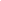 ولكنْ يأَخذ الأذهانُ منها	على قدْرِ القرائِحِ والفهومِ()وكما أن الماء إذا كان كثيراً قويّ الجري يقذف بالزبد إلى الجوانب ويصفو كذلك القرآن إذا استنار القلوب بحفظه وتأمل دقائقه دفع الوساوس وهواجس النفس، وكذلك نسبة القلوب إلى الجواهر والمعادن والفلزات بعضها كالذهب وبعضها كالنحاس وبعضها كالحديد.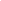 	         للمؤمنين الذين استجابوا      الاستجابة الحسنى       عطف على المجرور()، أي: الكفرة الذين لم يستجيبوا لـه، والمعنى: إنما ضرب المثل لهؤلاء الطائفتين().	وقيل:     خبر:    وهو المثوبـة والجنـة،       مبتدأ خبره:               فيتم الكلام عند قوله:   () وهذا الوجه أحسن لأنه يقـع       فـي مقابلـة     وفيه زيادة تحسير() لهم().	أوثر الإجمال في جزاء المستجيبين إيماء إلى أنه لا يدخل تحت الوصف بل تقصر() العبارة عن الإحاطة به().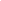 	و     هو المناقشة فيه()، وفي الحديث: « من نوقش في الحساب هلك »().	     مرجعهم()      المقام والمستقر، والمخصوص محذوف.                    أي: أبعد ما ضرب المثل المذكور في أن حال من علم ما أنزل إليك هو الحق [واستجاب]()